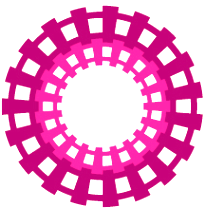 RAILSInstitution #1
Analysis by Megan Oakleaf & Bei YuTable: librarian: 1; faculty: 2Summary of Krippendorff’s AlphaPairwise measure on Criterion 1 (124032):Mean kappa value = 14.987/55=.272Mean kappa value for librarians (1) = 4.037/10=.404Mean kappa value for faculty (2) = 3.244/15=.216Pairwise measure on Criterion 2 (124033):Mean kappa value = 12.668/55=.230Mean kappa value for librarians (1) = 3.244/10=.342Mean kappa value for faculty (2) =2.449/15=.163Cohen’s Kappa pairwise measure on Criterion 3 (124034):Mean kappa value = 15.245/55=.277Mean kappa value for librarians = 4.005/10=.400Mean kappa value for faculty=2.994/15=.200Summary of Cohen’s KappaPairwise correlation regarding Criterion 1 (124032)Mean correlation for all judges=23.577/55=.429Mean correlation for librarians=5.458/10=.546Mean correlation for faculty=6.284/15=.419Pairwise correlation regarding Criterion 2 (124033)Mean correlation for all judges=20.549/55=.374Mean correlation for librarian=4.737/10=.474Mean correlation for faculty=4.882/15=.325Pairwise correlation regarding Criterion 3 (124034)Mean correlation for all judges=25.081/55=.456Mean correlation for librarians=5.501/10=.550Mean correlation for faculty=5.900/15=.393Pairwise correlation among coders regarding the total scoreMean correlation=30.914/55=.562Mean correlation for librarians = 6.583/10=.658Mean correlation for faculty = 7.788/15=.519Summary of Pearson’s correlationInstitutionABCDEFGHJKL111111222222ScoreLibrarianFacultyAll judgesCriterion 1 (124032).5270.2764.3556Criterion 2 (124033).4748.2335.3188Criterion 3 (124034).5089.3225.4060Total .6235.3494.46311B1C1D1E1F1G1H1J1K1L1A.436.350*.437.217.049.303.036236352.2941B.611*.605.277.147.537.053.389.420.5051C.541*.218*.118*.465*-*.427*.284*.360*1D.345.135.561.098.396.383.4211E.045.323.089.153.282.1851F.234-.042.319.263.1581G.021.376.313.4411H.015.064.1061J.294.3001K.382Note: 1C did not give any score 1, so SPSS couldn’t compute kappa. Used Vassar web app instead. “1C vs. 1H” is not computable by Vassar web app because it is negative value, and should be very small. When computing the mean, it was replaced with zero.Note: 1C did not give any score 1, so SPSS couldn’t compute kappa. Used Vassar web app instead. “1C vs. 1H” is not computable by Vassar web app because it is negative value, and should be very small. When computing the mean, it was replaced with zero.Note: 1C did not give any score 1, so SPSS couldn’t compute kappa. Used Vassar web app instead. “1C vs. 1H” is not computable by Vassar web app because it is negative value, and should be very small. When computing the mean, it was replaced with zero.Note: 1C did not give any score 1, so SPSS couldn’t compute kappa. Used Vassar web app instead. “1C vs. 1H” is not computable by Vassar web app because it is negative value, and should be very small. When computing the mean, it was replaced with zero.Note: 1C did not give any score 1, so SPSS couldn’t compute kappa. Used Vassar web app instead. “1C vs. 1H” is not computable by Vassar web app because it is negative value, and should be very small. When computing the mean, it was replaced with zero.Note: 1C did not give any score 1, so SPSS couldn’t compute kappa. Used Vassar web app instead. “1C vs. 1H” is not computable by Vassar web app because it is negative value, and should be very small. When computing the mean, it was replaced with zero.Note: 1C did not give any score 1, so SPSS couldn’t compute kappa. Used Vassar web app instead. “1C vs. 1H” is not computable by Vassar web app because it is negative value, and should be very small. When computing the mean, it was replaced with zero.Note: 1C did not give any score 1, so SPSS couldn’t compute kappa. Used Vassar web app instead. “1C vs. 1H” is not computable by Vassar web app because it is negative value, and should be very small. When computing the mean, it was replaced with zero.Note: 1C did not give any score 1, so SPSS couldn’t compute kappa. Used Vassar web app instead. “1C vs. 1H” is not computable by Vassar web app because it is negative value, and should be very small. When computing the mean, it was replaced with zero.Note: 1C did not give any score 1, so SPSS couldn’t compute kappa. Used Vassar web app instead. “1C vs. 1H” is not computable by Vassar web app because it is negative value, and should be very small. When computing the mean, it was replaced with zero.Note: 1C did not give any score 1, so SPSS couldn’t compute kappa. Used Vassar web app instead. “1C vs. 1H” is not computable by Vassar web app because it is negative value, and should be very small. When computing the mean, it was replaced with zero.1B1C1D1E1A.436.350*.437.2171B.611*.605.2771C.541*.218*1D.3451G1H1J1K1L1F.234-.042.319.263.1581G.021.376.313.4411H.015.064.1061J.294.3001K.3821B1C1D1E1F1G1H1J1K1L1A.456.475.400.301*.212.360-.004.420.234*.2861B.381.427.166*.217.383-.094.263.222*.3711C.393.288*.223.334.031.418.234*.3411D.135*.102.283.005.272.029*.4261E.122*.207*.055*.091*.450.245*1F.377-.028.301.122*.2951G.006.355.276.3241H-.066.007-.0441J.048*.2821K.1941B1C1D1E1A.456.475.400.301*1B.381.427.166*1C.393.288*1D.135*1G1H1J1K1L1F.377-.028.301.122*.2951G.006.355.276.3241H-.066.007-.0441J.048*.2821K.1941B1C1D1E1F1G1H1J1K1L1A.501.452.420.457.346.186.162.372.461.5421B.392.431.335.352.185.059.315.368.4351C.384.349.400.118-.002.246.376.3531D.284.162.330.108.416.488.3431E.233-.024-.002.185.304.4291F.114.018.303.273.2141G.072.210.167.2541H.174.038.1801J.333.2641K.3801B1C1D1E1A.501.452.420.4571B.392.431.3351C.384.3491D.2841G1H1J1K1L1F.114.018.303.273.2141G.072.210.167.2541H.174.038.1801J.333.2641K.380ScoreLibrarianFacultyAll judgesCriterion 1 (124032).404.216.272Criterion 2 (124033).342.163.230Criterion 3 (124034).400.200.277Total N/AN/AN/A1B1C1D1E1F1G1H1J1K1L1A.722.714.670.439.263.502.247.444.437.3651B.596.658.374.360.584.347.467.468.5591C.596.302.217.481.292.446.344.4111D.387.295.612.439.475.481.5221E.107.411.335.249.364.3111F.380.309.453.459.3581G.452.416.388.5361H.368.476.4461J.377.3871K.4791B1C1D1E1A.722.714.670.4391B.596.658.3741C.596.3021D.3871G1H1J1K1L1F.380.309.453.459.3581G.452.416.388.5361H.368.476.4461J.377.3871K.4791B1C1D1E1F1G1H1J1K1L1A.586.625.591.438.334.517.265.543.315.4261B.514.519.239.388.496.091.423.308.4421C.542.408.434.493.188.543.380.4921D.275.334.476.094.455.234.5211E.237.296.184.190.484.3471F.533.304.370.229.4621G.286.505.365.4221H.290.065.1391J.174.4191K.3191B1C1D1E1A.586.625.591.4381B.514.519.2391C.542.4081D.2751G1H1J1K1L1F.533.304.370.229.4621G.286.505.365.4221H.290.065.1391J.174.4191K.3191B1C1D1E1F1G1H1J1K1L1A.644.611.553.592.459.320.550.524.627.5941B.619.586.493.529.358.430.508.549.5931C.555.493.584.193.435.490.484.4031D.355.391.446.518.550.598.5001E.417.092.308.334.432.4641F.280.135.441.419.4061G.302.351.280.3871H.426.541.4431J.481.4531K.5551B1C1D1E1A.644.611.553.5921B.619.586.4931C.555.4931D.3551G1H1J1K1L1F.280.135.441.419.4061G.302.351.280.3871H.426.541.4431J.481.4531K.5551B1C1D1E1F1G1H1J1K1L1A.771.730.774.570.475.625.485.691.659.6511B.686.736.496.543.650.407.613.625.6441C.756.537.572.539.405.686.549.5831D.527.492.638.510.680.635.6781E.324.357.400.402.518.5071F.537.278.519.481.5461G.524.535.569.5611H.481.557.4921J.532.5651K.6111B1C1D1E1A.771.730.774.5701B.686.736.4961C.756.5371D.5271G1H1J1K1L1F.537.278.519.481.5461G.524.535.569.5611H.481.557.4921J.532.5651K.611ScoreLibrarianFacultyAll judgesCriterion 1 (124032).546.419.429Criterion 2 (124033).474.325.374Criterion 3 (124034).550.393.456Total .658.519.562